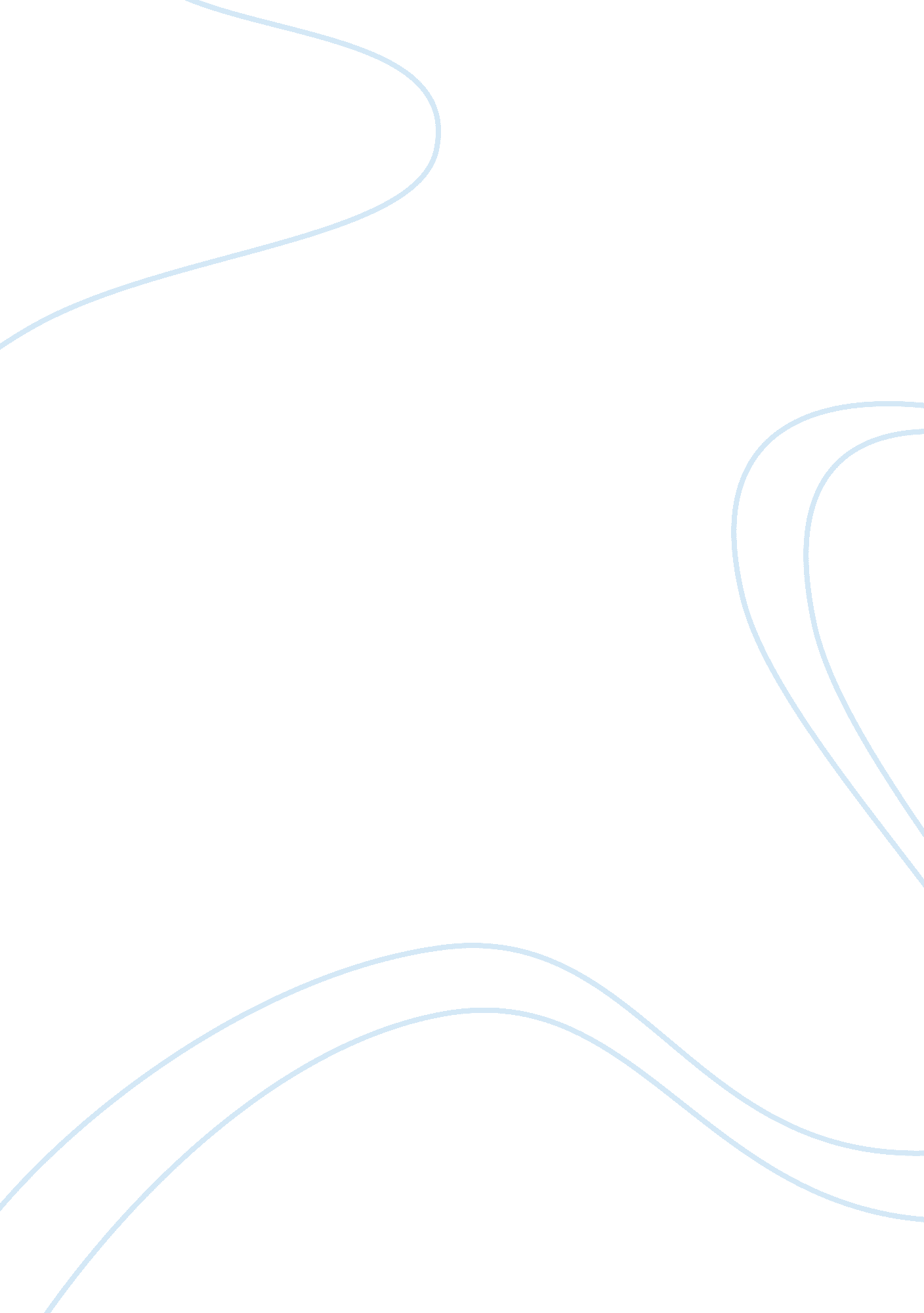 The truth about high schoolBusiness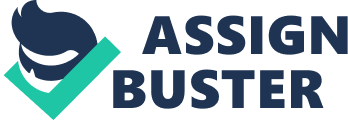 It doesn’t take very long; from the very moment you’ve entered the door, to realize what high school is all about. But that’s the thing- high school is something different to everyone. For some, it’s torture, and for others, it’s just…school. It’s a place we are forced to come because all our lives we have heard that education is more important than anything else. Without it, we’re out of a job, and in today’s society, that’s a fact. But here’s another thing about high school, for most, education falls towards the bottom of the list. No matter what any 4. 0 student has to say, learning is just not fun. We look forward to summer by March, because by then, we’ve all had enough of the crabby teachers and the stressful projects in which the due dates always come too soon- no matter how many weeks we’ve had. Then, towards the end of August, we start looking forward to school again. Maybe the teachers aren’t so bad, and the homework will at least give us something to do. What is it about school that makes us hate it and love it all at the same time? One word. Drama. Without it, who knows where we’d be. In today’s life, we depend on other people’s drama. It’s just how things today work. We have to know who is dating who and what player got kicked off the team. It’s in our lives every single day. Even at home on the news, all it is are people with annoying voices announcing to the world who died and who just recently is labeled as “ crazy”. High school is also about making a name for yourself and the people around you. Today, or at least where I’m from, cheerleaders no longer rule the school. They are actually kind of lame. It’s all about what you wear, who you’re friends with, if you’re big, or if you are small. We hurt other people to make ourselves look cooler than we actually are. We befriend our friends because of intimidating boys and popular kids. We do the stupidest stuff to make us look like we’re a better person. What does that mean? Well, that’s up to you. What it all comes down to is that high school isn’t just for snagging that 4. 0. It’s about meeting new people, finding yourself, and becoming successful, no matter what the cost. Sometimes, you fall down the stairs, accidentally throw your retainer in the garbage after eating lunch, get dumped, or say the wrong thing at the wrong time. High school is one heck of a roller coaster, but in the end, the memories, the friends, the ex’s, the teachers, and the actual learning is all worth it. 